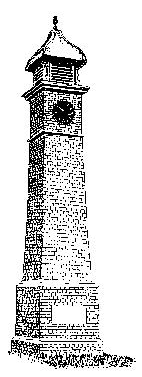      P A R I S H  O F  W E S T O N I N G                                MINUTES of the Meeting of Westoning Parish Council                             held on Wednesday 13th February 2019 at 8.00pm                                        in the Village Hall, WestoningPRESENT: 		Cllrs T Fraser (Chairman), R Botterell, C Davies, P Ellis, C Luff, J Nethersole, B Rogerson, CBC Cllr J JamiesonIN ATTENDANCE:	Mrs K Barker (Clerk), no members of the public were present7053	Apologies for absence – Cllr A Rayment, Cllr J Geddes	7053.1	Councillor vacancyNothing to report.7054	MinutesThe minutes of the meeting held on 9th January 2018 were amended at Point 7046.9 and then approved.  Cllr Davies proposed, seconded by Cllr Luff the approval of the minutes as a true record.  All agreed by those present and signed by the Chairman.7055	Declaration of interestsCllr Luff – Finance Point 7059.2Cllr Nethersole – Finance Point 7059.27056	Matters ArisingThere were no matters arising.7057	Reports and representations7057.1	Central Beds Councillor J Jamieson:CBC Budget – The Council has agreed a 1.00% increase in council tax.Neighbourhood Officers – The Council has approved the employment of 12 Neighbourhood Officers to act as the Councils civil enforcers.  They will have CCTV cameras fitted to their uniforms and the power to give out fines.  In principle, the Officers will attend appointed areas so that they become familiar with the area and residents.  The plan is to employ more Officers in the future and the vacancies will be advertised shortly.New paths/cycle paths – The Council are planning to fund new paths and cycle paths up to a cost of £1m to encourage people to walk or cycle.Crematorium at Steppingley – a planning application has been submitted.Road Barrier on High Street – This has been reported and will be chased up.7058	Public ParticipationNo members of the public were present.7059	Finance7059.1	Bank balances:7059.2	Cllr Rogerson proposed, seconded by Cllr Botterell, the following payments, agreed by all:7059.3	Other finance matters:7059.3.1	Finance ReportThe Clerk confirmed she had emailed the finance report to all Cllrs showing income, expenditure and a bank reconciliation.  Expenditure to end January was £26,925.58 and income was £30,103.91.  The total balance in the bank at the end of January was £93,249.55.  There were five cheques not presented at the end of January totalling £984.00.		7059.3.2	Grass cutting contribution received from CBC - £692.74				This was noted by the Parish Council.7060	Highways7060.1	Damaged village entrance signsCBC Cllr Jamieson said that he has asked highways to clean the graffiti from the signs.7060.2	Traffic Management/Parking ControlCBC Cllr Jamieson said that the residents petition drawn up for the Phyghtle is over a year old and will need to be drawn up again so that he can formally start the process for putting in the yellow road lines in the area.  He said that he will visit the residents in the Phyghtle to get this re-done.                                                                        (Action CBC Cllr Jamieson)7060.3	Central Beds Local Transport Plan – request for schemesCllr Ellis said that he has submitted two schemes, one for a 20mph speed limit throughout the village excluding the main A5120 highway and the second, a 20mph speed limit and traffic calming measures on Greenfield Road between the village entrance by the railway bridge and the junction with the A5120, plus a 20mph speed limit and additional speed calming measures on Church Road, west of the cemetery.	7060.4	Traffic MonitoringCBC Cllr Jamieson said that the traffic monitoring that took place on the A5120 was not carried out by CBC so the results cannot be obtained.The Parish Council agreed that they would like to arrange for further traffic monitoring, the last one being a year ago.  This would be the same as last time which included traffic strips between the speed camera and 30 mph speed limit at a cost of £350 for 7 days.  The Clerk was asked to contact CBC Cllr Jamieson to ask if he can arrange for this to be done.                                                                                                                  (Action Clerk)7060.5	Footpaths – water problemThe Clerk was asked to contact the Rights of Way Officer, Michelle Flynn to report:Water that is collecting outside Manor Park Farmhouse and not draining away and causing an obstruction to the footpath.                                      (Action Clerk)Footpath number 10 from G Millard Farm at the top of Church Road to Tingrith Road which is overgrown.                                                                    (Action Clerk)7060.6	Brick Wall repairCllr Rogerson said that she is awaiting a quote.7061	Village Matters7061.1	Community Christmas EventThe Clerk read out an update from Cllr Rayment who met with Andrew Woolgar on site to discuss the further electrical work to be done by the tree to meet the standards required by CBC Highways.  The issues discussed with Andrew Woolgar were:The cable connection to the street signThe depth of the cable conduitThe provision of warning tape above the conduitThe siting of the lovable box cabinet to house the termination RCD/MCB SwitchThe depth of the waterproof box containing the 13 amp multi-way plugsThe capacity of the supply to serve up lightersThe capacity of the supply to serve an electronic display boardAndrew Woolgar has agreed to research the above issues and to provide a costed proposal.Neil Gates will be digging out a small part of the cable ducting to confirm its depth and the presence of warning tape. It is hoped that this will be done this week.Once the information is available regarding electrical work, Cllr Rayment will seek a meeting with CBC Highways to secure their approval of both the electrics and the permanent steel fence so that all matters can be resolved.The Chairman said that he has asked Andrew Woolgar to provide the cost for a digital noticeboard.7061.2	Solar FarmCllr Davies said that Deborah Lawson, the Clerk to Flitton and Greenfield has been in touch with Anesco.  They are now ready to pay the phase 2 community benefit.  As per the original agreement the 3 parishes accept £7,380 in the ratio of Flitton and Greenfield 45% £3,321, Westoning 40% £2,952 and Pulloxhill 15% £1,107 per annum.  The inflation rate will be indexed annually to the Consumer Price Index.  The Clerk confirmed that an invoice has been raised and will be sent to Anesco for £2,952.00.  As the claim relates to July 2018, the next invoice may need to be sent in July 2019, to be confirmed.7061.3	Burial GroundCllr Rogerson reported that an earth mound at the cemetery has been removed so this will allow for more burial sites.7061.4	Recreation Club7061.4.1	Land Registry/New LeaseThe Chairman said that he has version 2 of the lease and will need this to be viewed by Cllr Rayment.	7061.4.2	Disabled parkingThe Clerk said that the Recreation Club has asked for clarification regarding what was agreed as to the positioning of the bays.  The Chairman confirmed that permission was given for the trees to be cut down for the bays to be put in.  The Chairman said that he will be meeting with the Club Chairman and will clarify any issues.		7061.4.3	Recreation ground gatesNothing to report.	7061.4.4	Advertising PolicyThe Parish Council considered the policy drafted by Cllr Rayment and agreed that it was very detailed and needs to be simplified.  The Clerk to ask Cllr Rayment to amend the policy.                          (Action Clerk)	7061.4.5	Recreation Ground improvementsThe Clerk to contact the Chairman of Westoning Football Club, Steve Maker to get his feedback on the Recreation Ground.            (Action Clerk)7061.5	Lighting	7061.5.1	Telegraph pole outside Flittvale Garden CentreThe Clerk said that the cost of requesting information is £35 payable online and there is no guarantee that the information would be forthcoming.  The Parish Council agreed not to pursue the issue further.7061.6	Village LinkCllr Davies said that the Editor has 3 contributions from the Parish Council and 1 from CBC Cllr Jamieson.  The newsletter will be distributed towards the end of February.	7061.7	Play AreaThe Clerk read out a report from Cllr Geddes.  The repairs to the slide and the multiplay unit have been done.   There is evidence that the witches hat has sheared its bearing bolts and although it turns freely, it judders.  Wicksteed have quoted £360 to try and repair it as the previous repair is out of warranty.  It is not dangerous and can still turn without too much effort.  The Parish Council agreed to monitor it.	7061.8	Website Review/FacebookThe item to be removed from the agenda.	7061.9 Planting of bushes/treesThe Clerk confirmed that, as requested by CBC Cllr Jamieson, she has reported the loss of the trees to CBC and asked for them to be re-instated.	7061.10 Great British Spring Clean/Great Big School Clean – 22nd March to 23rd April 2019		The Parish Council agreed to a litter pick on 13th April.7062	Planning7062.1	Planning Applications:7062.1.1	CB/18/04781/FULL – 1 Oak Close – single storey rear extension following demolition of rear conservatory.  The Parish Council has no objection to the application.7062.1.2	CB/18/04779/FULL – Harlington Wood End Farm, Wood End – Retrospective planning application for the change of use from agricultural to commercial on units 3, 16, 19, 22, 23 and 25.  The Parish Council object to the application due to:Incompatible uses of residential and commercial/manufacturing due to noise/odour/dust.Single track access road to property.Poor visibility at junction of single track road with the road running to the A5120.Increased vehicle movements on an inadequate access road.Not an appropriate form of development in the Green Belt.7062.2	Other Planning Matters7062.2.1	Development Management Committee – Site at Park Farm, Westoning – refused.  Noted by the Parish Council.7062.2.2	Appeal – Site at Park Farm, Westoning – 2nd April	Noted by the Parish Council.7062.2.3	Enforcement Case – 2 Westoning Manor, Manor Gardens		Noted by the Parish Council.7063	Village Reports	Westoning United Charity – a new gate has been installed in the Hookes.7064	Parish Council Administration	7064.1	Asset Register		The Clerk to amend the schedule with the amendments supplied.      (Action Clerk)7065	Village CommunicationsThere were no communications.7066	General correspondence:Royal British Legion Special Events Brochure 7067	Date of next meeting:	Parish Council Meeting                                    		Tuesday 12th March 2019 at 8pm                                    		Village Hall, Westoning	The meeting closed at 9.55pmApproved: ……………………………………………….  Date: ……………………………………………………….              £TSB Community Account		8,244.55TSB Instant Access Account85,000.00TOTAL		93,244.55Cheque NumberPayee	               £000205K Barker – salary400.83000205K Barker – expenses59.65000206HMRC – Clerks tax45.00000207Mrs Harris – village tidying275.00000208C Luff – expenses55.97000209J Nethersole – expenses Christmas event35.40000210Wicksteed – play area inspection54.00000211Pressfab – brackets144.00000212E.on – electricity bill193.03TOTAL1,262.88